                                                                                                                                                                                                                                                                                                                                                                                                                                                                                                                                                                                                                                                                                                                                                                                                                                                                                                                                                                                                                                                                                                                                                                                                                                                                                                                                                                                                                                                                                                                                                                                                                                                                                                                                                                                                                                                                                                                                                                                                                                                                                                                                                                                                                                                                                                                                                                                                                                                                                                                                                                                                                                                                                                                                                                                                                                                                                                                                                                                                                                                                                                                                                                                                                                                                                                                                                                                                                                                                                                                                                                                                                                                                                                                                                                                                                                                                                                                                                                                                                                                                                                                                                                                                УТВЕРЖДЕН                                      Наблюдательным советом                                      МАОУ «СОШ № 101» г. Перми                                      Протокол от 29.01.2016г № 3              Отчето деятельности Муниципального автономного общеобразовательного учреждения «Средняя общеобразовательного учреждения № 101» г. Пермипо состоянию на 01 января 2016 года(наименование учреждения)Раздел 1. Общие сведения об учреждении1.1. Сведения об учреждении1.2. Состав наблюдательного совета учреждения1.3. Виды деятельности, осуществляемые учреждением--------------------------------<*> n-1 - год, предыдущий отчетному году,<**> n - отчетный год.1.4. Функции, осуществляемые учреждением1.5. Информация о количестве штатных единиц, количественном составе и квалификации сотрудников учреждения--------------------------------<*> В случае изменения количества штатных единиц в учреждении указываются причины, приведшие к их изменению на конец отчетного периода.<**> Указывается уровень профессионального образования и стаж работы сотрудников.1.6. Информация о среднегодовой численности и средней заработной плате работников учреждения--------------------------------<*> Категории (группы) работников указываются в соответствии с отраслевым Положением о системе оплаты труда работников муниципальных учреждений, утвержденным постановлением администрации города Перми.1.7. Информация об осуществлении деятельности, связанной с выполнением работ или оказанием услуг в соответствии с обязательствами перед страховщиком по обязательному социальному страхованию, и об объеме финансового обеспечения данной деятельности1.8. Информация об объеме финансового обеспечения муниципального автономного учреждения в рамках муниципальных программ, ведомственных целевых программ, утвержденных в установленном порядке--------------------------------<*> Отчет по муниципальным программам, ведомственным целевым программам представляется в рамках деятельности, осуществленной учреждением.1.9. Перечень услуг (работ), оказываемых учреждениемРаздел 2. Результат деятельности учреждения2.1. Информация об исполнении муниципального задания учредителя2.2. Информация о результатах оказания услуг (выполнения работ)2.3. Информация о суммах доходов, полученных учреждением от оказания платных услуг (выполнения работ)2.4. Информация о ценах (тарифах) на платные услуги (работы), оказываемые потребителям (в динамике в течение отчетного года)2.5. Информация о жалобах потребителей2.6. Информация об общей сумме прибыли учреждения после налогообложения в отчетном периоде2.7. Изменение балансовой (остаточной) стоимости нефинансовых активов2.8. Общая сумма выставленных требований в возмещение ущерба по недостачам и хищениям2.9. Изменение дебиторской и кредиторской задолженности в разрезе поступлений (выплат), предусмотренных планом финансово-хозяйственной деятельности учреждения2.10. Информация о суммах кассовых и плановых поступлений (с учетом возвратов) и выплат (с учетом восстановленных кассовых выплат), предусмотренных планом финансово-хозяйственной деятельности учрежденияРаздел 3. Об использовании имущества, закрепленногоза муниципальным автономным учреждением3.1. Информация об общей стоимости недвижимого, особо ценного движимого и иного движимого имущества муниципального автономного учреждения3.2. Информация об использовании имущества, закрепленного за муниципальным автономным учреждением--------------------------------<*> В графах 4-7 по строкам 3.1.1, 3.1.2, 4.1, 4.2 указываются площади недвижимого имущества, переданного в аренду, безвозмездное пользование по всем договорам, заключенным в течение отчетного периода.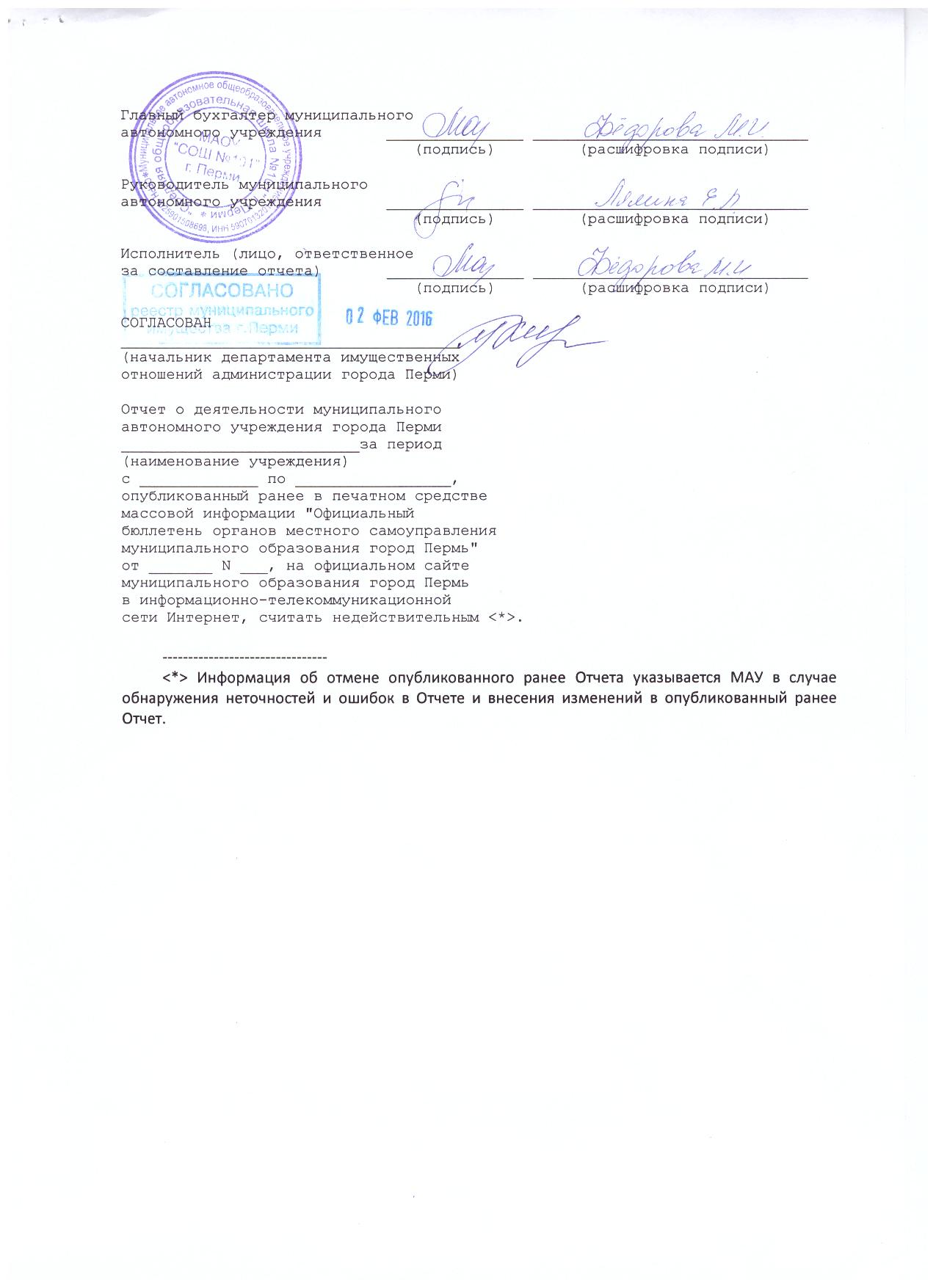 Полное наименованиеМуниципальное автономное общеобразовательное учреждение «Средняя общеобразовательная школа № 101» г. ПермиСокращенное наименованиеМАОУ «СОШ № 101» г. ПермиЮридический адрес614030, Россия, Пермский край, г. Пермь, ул.Репина,12Фактический адрес614030, Россия, Пермский край, г. Пермь, ул.Репина,12Телефон/факс/электронная почта(342)274-35-98,Sh101@yandex.ruФ.И.О. руководителя, телефонЛялина Екатерина Леонидовна(342) 274-35-98Свидетельство о государственной регистрации (номер, дата выдачи, срок действия)Серия 59 № 00434540014.11.2011гЛицензия (номер, дата выдачи, срок действия)Лицензия, серия 59Л01 № 0002332 от 19.10.2015г. бессрочнаяСвидетельство об аккредитации (номер, дата выдачи, срок действия)Свидетельство об аккредитации серия 59А01 № 000816 от 17.06.2015 срок действия до 17.06.2027N Фамилия, имя, отчествоДолжностьПравовой акт о назначении членов наблюдательного совета (вид, дата, N, наименование)Срок полномочий 1           2               3                4                5     Душкина Екатерина АртуровнаПредставитель трудового коллективаПриказ начальника департамента образования администрации города Перми № СЭД-08-01-09-56 от 20.01.2016г10.12.2020Меньшикова Наталья ГригорьевнаПредставитель трудового коллективаПриказ начальника департамента образования администрации города Перми № СЭД-08-01-09-56 от 20.01.2016г10.12.2020Сливницин Александр АлексеевичПредставитель родительской общественностиПриказ начальника департамента образования администрации города Перми № СЭД-08-01-09-56 от 20.01.2016г10.12.2020Смирнова Елена ФёдоровнаПредставитель органа местного самоуправления в лице учредителя, начальник отдела образования Орджоникидзевского района департамента образования администрации города ПермиПриказ начальника департамента образования администрации города Перми № СЭД-08-01-09-56 от 20.01.2016г10.12.2020Батухтин Андрей ПавловичПредставитель родительской общественностиПриказ начальника департамента образования администрации города Перми № СЭД-08-01-09-56 от 20.01.2016г10.12.2020Башорин Вячеслав ЮрьевичПредставитель органа местного самоуправления в лице департамента имущественных отношений администрации города ПермиПриказ начальника департамента образования администрации города Перми № СЭД-08-01-09-56 от 20.01.2016г10.12.2020Бернасовская Ольга ВасильевнаПредставитель родительской общественностиПриказ начальника департамента образования администрации города Перми № СЭД-08-01-09-56 от 20.01.2016г10.12.2020NВиды деятельности учрежденияОснование (перечень разрешительных документов, на основании которых учреждение осуществляет деятельность, с указанием номеров, даты выдачи и срока действия)Основание (перечень разрешительных документов, на основании которых учреждение осуществляет деятельность, с указанием номеров, даты выдачи и срока действия)NВиды деятельности учреждениягод 2014год 201512341Основные виды деятельности :  - реализация образовательной программы начального общего, основного общего, среднего  общего образования;-  реализация дополнительных общеразвивающих программ художественно-эстетической, физкультурно-спортивной, социально-педагогической и иной направленности Устав, утвержденный распоряжением начальника департамента образования от 19.06.2013 № СЭД-08-01-26-219Устав, утвержденный распоряжением начальника департамента образования от 08.09.2014 № СЭД-08-01-26-266Лицензия, серия А № 248258 от 12.05.2008г., срок действия до 13.05.2013Лицензия, серия 59Л01 № 0000223 от 10.01.2013г. бессрочнаяСвидетельство об аккредитации серия ОП № 020403 от 17.06.2010 срок действия до 17.06.2015Устав, утвержденный распоряжением начальника департамента образования от 08.09.2014 № СЭД-08-01-26-266Лицензия, серия 59Л01 № 0000223 от 10.01.2013г. бессрочнаяЛицензия, серия 59Л01 № 0002332 от 19.10.2015г. бессрочнаяСвидетельство об аккредитации серия ОП № 020403 от 17.06.2010 срок действия до 17.06.2015Свидетельство об аккредитации серия 59А01 № 000816 от 17.06.2015 срок действия до 17.06.20272Виды деятельности, не являющиеся основными-  проведение мероприятий в сфере образования;-  организация отдыха детей в лагере досуга и отдыха.- осуществляет приносящую доход деятельность, предусмотренную настоящим Уставом:- оказывает платные образовательные услуги по направлениям согласно Положению об оказании платных образовательных услуг и ежегодно утвержденным перечнем;- сдает в аренду имущество, закрепленное за Учреждением на праве оперативного управления, а также имущество, приобретенное за счет ведения самостоятельной финансово-хозяйственной деятельности, в порядке, установленном действующим законодательством РФ и нормативно-правовыми актами органов местного самоуправления города Перми;- организация отдыха детей в лагере досуга и отдыха.Устав, утвержденный распоряжением начальника департамента образования от 19.06.2013 № СЭД-08-01-26-219Устав, утвержденный распоряжением начальника департамента образования от 08.09.2014 № СЭД-08-01-26-266Лицензия, серия А № 248258 от 12.05.2008г., срок действия до 13.05.2013Лицензия, серия 59Л01 № 0000223 от 10.01.2013г. бессрочнаяУстав, утвержденный распоряжением начальника департамента образования от 08.09.2014 № СЭД-08-01-26-266Лицензия, серия 59Л01 № 0000223 от 10.01.2013г. бессрочнаяЛицензия, серия 59Л01 № 0002332 от 19.10.2015г. бессрочнаяNНаименование функцийКоличество штатных единиц, шт.Количество штатных единиц, шт.Доля бюджета учреждения, расходующаяся на осуществление функций, %Доля бюджета учреждения, расходующаяся на осуществление функций, %NНаименование функцийгод 2014год 2015год 2014год 20151234561Профильные функции79,4485,7575752Непрофильные функции7,513,02525NНаименование показателейЕд. изм.Год 2014Год 2014Год 2015Год 2015NНаименование показателейЕд. изм.на начало отчетного периодана конец отчетного периодана начало отчетного периодана конец отчетного периода12345671Количество штатных единиц <*>штук84,8486,9486,9498,752Количественный составчеловек635959713Квалификация сотрудников <**>человекВысшее образование и стаж работы:до 3-х лет  -  4;с 3 до 8 лет – 6;с 8 до 14 лет – 3;с 14 до 20 лет –7;более 20 лет – 28;Высшее образование и стаж работы:до 3-х лет - 4;с 3 до 8 лет – 3;с 8 до 14 лет – 4;с 14 до 20 лет – 9;более 20 лет -  26;Высшее образование и стаж работы:до 3-х лет - 5;с 3 до 8 лет –  3;с 8 до 14 лет – 4;с 14 до 20 лет – 8;более 20 лет -  26;Высшее образование и стаж работы:до 3-х лет – 4;с 3 до 8 лет – 5;с 8 до 14 лет – 7;с 14 до 20 лет – 5;более 20 лет – 30;3Квалификация сотрудников <**>человекСредне-специальное образование и стаж работы:до 3-х лет – 3;с 3 до 8 лет  – 0;с 8 до 14 лет – 1;с 14 до 20 лет – 4;более  20 лет –5;Средне-специальное образование и стаж работы:до 3-х лет -2;с 3 до 8 лет  – 0;с 8 до 14 лет  –1;с 14 до 20 лет –4;более 20 лет – 5;Средне-специальное образование и стаж работы:до 3-х лет- 2;с 3 до 8 лет –  0;с 8 до 14 лет – 1;с 14 до 20 лет –4;более 20 лет – 5;Средне-специальное образование и стаж работы:до 3-х лет – 0;с 3 до 8 лет – 3; с 8 до 14 лет –0;с 14 до 20 лет –  4;более 20 лет – 11;Квалификация сотрудников <**>человекБез образования  и стаж работы:до 3-х лет – 1;с 3 до 8 лет  –1; Без  образования и стаж работы:до 3-х лет – 1;Без  образования и стаж работы:до 3-х лет – 1;Без  образования и стаж работы:с 8 до 14 лет –1;более 20 лет – 1;NНаименование показателейЕд. изм.Год 2014Год 2015123451Среднегодовая численность работников учреждениячеловек60,462,5в том числе:в разрезе категорий (групп) работников <*>человекРаботники учреждения, непосредственно осуществляющие учебный (воспитательный, образовательный) процесс (в учреждениях, реализующих программы общего образования, дошкольных образовательных учреждениях, учреждениях дополнительного образования детей)человек45,852,3Педагогические работники, кроме работников, непосредственно осуществляющих учебный (воспитательно-образовательный процесс) человек3,42,4Руководители учреждениячеловек6,65Учебно-вспомогательный персоналчеловек0Административный персоналчеловек4,65,2Рабочиечеловек02Средняя заработная плата работников учрежденияруб.31511,9534568,93в том числе:в разрезе категорий (групп) работников <*>руб.Работники учреждения, непосредственно осуществляющие учебный (воспитательный, образовательный) процесс (в учреждениях, реализующих программы общего образования, дошкольных образовательных учреждениях, учреждениях дополнительного образования детей)руб.30475,2534131,60Педагогические работники, кроме работников, непосредственно осуществляющих учебный (воспитательно-образовательный процесс) руб.22894.6842670,14Руководители учрежденияруб.44819,4447761,67Учебно-вспомогательный персоналруб.0Административный персоналруб.29603,2620274,03Рабочиеруб.0NНаименование услуги (работы)Объем услуг (работ), ед. изм.Объем услуг (работ), ед. изм.Объем финансового обеспечения, тыс. руб.Объем финансового обеспечения, тыс. руб.NНаименование услуги (работы)год 2014год 2015год 2014год 2015123456-----NНаименование муниципальных программ, ведомственных целевых программ с указанием нормативного правового акта об их утверждении (в разрезе каждой программы) <*>Объем финансового обеспечения, тыс. руб.Объем финансового обеспечения, тыс. руб.год 2014год 201512341Постановление администрации города Перми от 18.10.2013 № 885 "Об утверждении муниципальной программы "Обеспечение доступности качественного образования в городе Перми"91666,662Постановление администрации города Перми от 15.10.2014 № 717  "Об утверждении муниципальной программы "Обеспечение доступности качественного предоставления услуг в сфере образования в городе Перми"65 997,43Постановление администрации города Перми от 18.10.2013 № 885 "Об утверждении муниципальной программы "Обеспечение доступности качественного образования в городе Перми"50 160,04Постановление Администрации г. Перми от 09.04.2015 № 200 «О внесении изменений в муниципальную программу «Приведение в нормативное состояние образовательных учреждений города Перми», утвержденную постановлением администрации города Перми от 15.10.2014 № 713 21 501,25Постановление администрации города Перми от 17.10.2013 № 872 "Об утверждении муниципальной программы "Социальная поддержка населения города Перми"26,06Постановление администрации города Перми от 17.10.2014. №745  (ред. 01.10.2015) «Об утверждении муниципальной программы «Социальная поддержка населения города Перми»20,27Постановление администрации города Перми от 16.10.2013 № 852 "Об утверждении муниципальной программы "Профилактика правонарушений в городе Перми"20,08Постановление администрации города Перми от 16.10.14 № 727 "Об утверждении муниципальной программы "Профилактика правонарушений в городе Перми"16,5N        Наименование услуги (работы)       Год 2014Год 2015 Категория  потребителей 1                     2                        3     4       5       1 Муниципальные услуги (работы), оказываемыепотребителям в соответствии с             муниципальным заданием                    1.1Организация предоставления общедоступного и бесплатного начального общего образования439Учащиеся общеобразовательного учреждения1.2Организация предоставления общедоступного и бесплатного основного общего образования510Учащиеся общеобразовательного учреждения1.3Организация предоставления общедоступного и бесплатного основного общего образования в форме индивидуального обучения (по медицинским показаниям) 1Учащиеся общеобразовательного учреждения1.4Организация предоставления общедоступного и бесплатного среднего (полного) общего образования40Учащиеся общеобразовательного учреждения1.5Организация предоставления общедоступного и бесплатного начального общего, основного общего, среднего (полного) общего образования на ведение электронных дневников и журналов989Учащиеся общеобразовательного учреждения1.6Организация предоставления общедоступного и бесплатного начального общего образования по основным общеобразовательным программам, а так же дополнительного образования в общеобразовательных учреждениях (дневная форма обучения)453Учащиеся общеобразовательного учреждения1.7Организация предоставления общедоступного и бесплатного основного общего образования по основным общеобразовательным программам, а так же дополнительного образования в общеобразовательных учреждениях (дневная форма обучения)539Учащиеся общеобразовательного учреждения1.8Организация предоставления общедоступного и бесплатного среднего общего образования по основным общеобразовательным программам, а так же дополнительного образования в общеобразовательных учреждениях (дневная форма обучения)48Учащиеся общеобразовательного учреждения1.9Предоставление государственных гарантий на получение общедоступного бесплатного начального общего образования, а так же дополнительного образования в общеобразовательных организациях452Учащиеся общеобразовательного учреждения1.10Предоставление государственных гарантий на получение общедоступного бесплатного основного общего образования, а так же дополнительного образования в общеобразовательных организациях538Учащиеся общеобразовательного учреждения1.11Предоставление государственных гарантий на получение общедоступного бесплатного среднего общего образования, а так же дополнительного образования в общеобразовательных организациях48Учащиеся общеобразовательного учреждения1.12Предоставление государственных гарантий на получение общедоступного бесплатного начального общего образования, обучающихся в общеобразовательных организациях на дому по медицинским заключениям1Учащиеся общеобразовательного учреждения1.13Предоставление государственных гарантий на получение общедоступного бесплатного основного общего образования, обучающихся в общеобразовательных организациях на дому по медицинским заключениям1Учащиеся общеобразовательного учреждения1.14Предоставление государственных гарантий на получение  общедоступного и бесплатного начального, основного, среднего общего образования, а также дополнительного образования в общеобразовательных организациях на ведение электронных дневников и журналов1040Учащиеся общеобразовательного учреждения1.15Приобретение аттестатов об основном общем образовании и среднем общем образовании и приложений, аттестатов об основном общем образовании и среднем общем образовании с отличием и приложений  115Учащиеся общеобразовательного учреждения 2 Услуги (работы), оказываемые потребителям за плату                                  563802.1Подготовка детей к школе5677Дети дошкольного возраста2,2Организация питания учащихся303Учащиеся общеобразовательного учрежденияN Наименование    услуги      (работы)    Объем услуг (работ), ед.             изм.             Объем услуг (работ), ед.             изм.             Объем услуг (работ), ед.             изм.             Объем услуг (работ), ед.             изм.                 Объем финансового       обеспечения, тыс. руб.        Объем финансового       обеспечения, тыс. руб.        Объем финансового       обеспечения, тыс. руб.        Объем финансового       обеспечения, тыс. руб.   N Наименование    услуги      (работы)       план         план         факт         факт         план         план         факт         факт     N Наименование    услуги      (работы)   год 2014год 2015год 2014год 2015год 2014год 2015год 2014год 2015 1       2         3     4     5     6     7     8     9    10  11.1Организация предоставления общедоступного и бесплатного начального общего образования43943612426,912426,911.2Организация предоставления общедоступного и бесплатного основного общего образования51050417918,917918,911.3Организация предоставления общедоступного и бесплатного основного общего образования в форме индивидуального обучения (по медицинским показаниям) 11565611.4Организация предоставления общедоступного и бесплатного среднего (полного) общего образования40411536,61536,611.5Организация предоставления общедоступного и бесплатного начального общего, основного общего, среднего (полного) общего образования на ведение электронных дневников и журналов989981560,9560,911.6Организация предоставления общедоступного и бесплатного начального общего образования по основным общеобразовательным программам, а так же дополнительного образования в общеобразовательных учреждениях (дневная форма обучения)4534541542,51542,511.7Организация предоставления общедоступного и бесплатного основного общего образования по основным общеобразовательным программам, а так же дополнительного образования в общеобразовательных учреждениях (дневная форма обучения)5395382541,82541,811.8Организация предоставления общедоступного и бесплатного среднего общего образования по основным общеобразовательным программам, а так же дополнительного образования в общеобразовательных учреждениях (дневная форма обучения)4848224,9224,911.9Предоставление государственных гарантий на получение общедоступного бесплатного начального общего образования, а так же дополнительного образования в общеобразовательных организациях45245312114,012114,011.10Предоставление государственных гарантий на получение общедоступного бесплатного основного общего образования, а так же дополнительного образования в общеобразовательных организациях53853716695,216695,211.11Предоставление государственных гарантий на получение общедоступного бесплатного среднего общего образования, а так же дополнительного образования в общеобразовательных организациях48481583,91583,911.12Предоставление государственных гарантий на получение общедоступного бесплатного начального общего образования, обучающихся в общеобразовательных организациях на дому по медицинским заключениям1137,037,011.13Предоставление государственных гарантий на получение общедоступного бесплатного основного общего образования, обучающихся в общеобразовательных организациях на дому по медицинским заключениям1127,327,311.14Предоставление государственных гарантий на получение  общедоступного и бесплатного начального, основного, среднего общего образования, а также дополнительного образования в общеобразовательных организациях на ведение электронных дневников и журналов10401039588,1588,111.15Приобретение аттестатов об основном общем образовании и среднем общем образовании и приложений, аттестатов об основном общем образовании и среднем общем образовании с отличием и приложений  11511512,812,811.16Нормативные затраты на содержание имущества1223,21173,31223,21173,3N         Наименование показателей           Ед.   изм.   Год 2014  Год 2014   Год 2015    Год 2015  N         Наименование показателей           Ед.   изм.  планфактпланфакт 1                     2                       3    4   5   6   7  1  Общее количество потребителей,           воспользовавшихся услугами (работами)    учреждения                                 ед.  2029201936133614в том числе:                             1.1бесплатными, из них по видам услуг       (работ):                                   ед.  1979196332353234Организация предоставления общедоступного и бесплатного начального общего образования  ед.  439436Организация предоставления общедоступного и бесплатного основного общего образования  ед.  510504Организация предоставления общедоступного и бесплатного основного общего образования в форме индивидуального обучения (по медицинским показаниям)   ед.  11Организация предоставления общедоступного и бесплатного среднего (полного) общего образования  ед.  4041Организация предоставления общедоступного и бесплатного начального общего, основного общего, среднего (полного) общего образования на ведение электронных дневников и журналов  ед.  989981Организация предоставления общедоступного и бесплатного начального общего образования по основным общеобразовательным программам, а так же дополнительного образования в общеобразовательных учреждениях (дневная форма обучения)  ед.  453454Организация предоставления общедоступного и бесплатного основного общего образования по основным общеобразовательным программам, а так же дополнительного образования в общеобразовательных учреждениях (дневная форма обучения)  ед.  539538Организация предоставления общедоступного и бесплатного среднего общего образования по основным общеобразовательным программам, а так же дополнительного образования в общеобразовательных учреждениях (дневная форма обучения)  ед.  4848Предоставление государственных гарантий на получение общедоступного бесплатного начального общего образования, а так же дополнительного образования в общеобразовательных организациях  ед.  452453Предоставление государственных гарантий на получение общедоступного бесплатного основного общего образования, а так же дополнительного образования в общеобразовательных организациях  ед.  538537Предоставление государственных гарантий на получение общедоступного бесплатного среднего общего образования, а так же дополнительного образования в общеобразовательных организациях  ед.  4848Предоставление государственных гарантий на получение общедоступного бесплатного начального общего образования, обучающихся в общеобразовательных организациях на дому по медицинским заключениям  ед.  11Предоставление государственных гарантий на получение общедоступного бесплатного основного общего образования, обучающихся в общеобразовательных организациях на дому по медицинским заключениям  ед.  11Предоставление государственных гарантий на получение  общедоступного и бесплатного начального, основного, среднего общего образования, а также дополнительного образования в общеобразовательных организациях на ведение электронных дневников и журналов  ед.  10401039Приобретение аттестатов об основном общем образовании и среднем общем образовании и приложений, аттестатов об основном общем образовании и среднем общем образовании с отличием и приложений    ед.  1151151.2частично платными, из них по видам услуг (работ):                                   ед.  ----1.3полностью платными, из них по видам      услуг (работ):                             ед.  5056378380Подготовка детей к школе  ед.  50567577Организация питания учащихся  ед.  3033032  Средняя стоимость получения частично     платных услуг для потребителей, в том    числе по видам услуг (работ):             руб.  ----3  Средняя стоимость получения платных услугдля потребителей, в том числе по видам   услуг (работ):                            руб.  135013501405,321407,13Подготовка детей к школе руб.  1350135017501750Организация питания учащихся13201320NНаименование показателейЕд. изм.Год 2014Год 2014Год 2015Год 2015NНаименование показателейЕд. изм.планфактпланфакт12345671Сумма доходов, полученных от оказания платных услуг (выполнения работ)тыс. руб.354,0337,53865,03337,5в том числе:1.1частично платных, из них по видам услуг (работ):тыс. руб.----1.2полностью платных, из них по видам услуг (работ):тыс. руб.354,0337,53865,03337,5Подготовка детей к школе354,0337,5530,0522,1Организация питания учащихся3 335,02815,4NНаименование услуги (работы)Ед. изм.Цены (тарифы) на платные услуги (работы), оказываемые потребителямЦены (тарифы) на платные услуги (работы), оказываемые потребителямЦены (тарифы) на платные услуги (работы), оказываемые потребителямЦены (тарифы) на платные услуги (работы), оказываемые потребителямЦены (тарифы) на платные услуги (работы), оказываемые потребителямЦены (тарифы) на платные услуги (работы), оказываемые потребителямЦены (тарифы) на платные услуги (работы), оказываемые потребителямЦены (тарифы) на платные услуги (работы), оказываемые потребителямЦены (тарифы) на платные услуги (работы), оказываемые потребителямЦены (тарифы) на платные услуги (работы), оказываемые потребителямЦены (тарифы) на платные услуги (работы), оказываемые потребителямЦены (тарифы) на платные услуги (работы), оказываемые потребителямЦены (тарифы) на платные услуги (работы), оказываемые потребителямЦены (тарифы) на платные услуги (работы), оказываемые потребителямЦены (тарифы) на платные услуги (работы), оказываемые потребителямЦены (тарифы) на платные услуги (работы), оказываемые потребителямЦены (тарифы) на платные услуги (работы), оказываемые потребителямЦены (тарифы) на платные услуги (работы), оказываемые потребителямЦены (тарифы) на платные услуги (работы), оказываемые потребителямЦены (тарифы) на платные услуги (работы), оказываемые потребителямЦены (тарифы) на платные услуги (работы), оказываемые потребителямЦены (тарифы) на платные услуги (работы), оказываемые потребителямЦены (тарифы) на платные услуги (работы), оказываемые потребителямЦены (тарифы) на платные услуги (работы), оказываемые потребителямNНаименование услуги (работы)Ед. изм.Год 2015Год 2015Год 2015Год 2015Год 2015Год 2015Год 2015Год 2015Год 2015Год 2015Год 2015Год 2015Год 2015Год 2015Год 2015Год 2015Год 2015Год 2015Год 2015Год 2015Год 2015Год 2015Год 2015Год 2015NНаименование услуги (работы)Ед. изм.планпланпланпланпланпланпланпланпланпланпланпланфактфактфактфактфактфактфактфактфактфактфактфактNНаименование услуги (работы)Ед. изм.январьфевральмартапрельмайиюньиюльавгустсентябрьоктябрьноябрьдекабрьянварьфевральмартапрельмайиюньиюльавгустсентябрьоктябрьноябрьдекабрь1234567891011121314151617181920212223242526271Подготовка детей к школеРуб.1500150015002000200020001500150015002000200020002Организация питания учащихся13751485104513751375148510451375NВиды зарегистрированных жалобКоличество жалобКоличество жалобПринятые меры по результатам рассмотрения жалобNВиды зарегистрированных жалобгод 2014год 2015Принятые меры по результатам рассмотрения жалоб123451Жалобы потребителей, поступившие в учреждение---2Жалобы потребителей, поступившие учредителю---3Жалобы потребителей, поступившие главе администрации города Перми---4Жалобы потребителей, поступившие Главе города Перми - председателю Пермской городской Думы---5Жалобы потребителей, поступившие губернатору Пермского края---6Жалобы потребителей, поступившие в прокуратуру города Перми---NНаименование показателейЕд. изм.Год 2014Год 2014Год 2015Год 2015NНаименование показателейЕд. изм.планфактпланфакт12345671Общая сумма прибыли муниципального автономного учреждения после налогообложения в отчетном периоде, всеготыс. руб.1,31,33,13,1в том числе:1.1сумма прибыли после налогообложения, образовавшаяся в связи с оказанием муниципальным автономным учреждением частично платных услуг (работ)тыс. руб.--1.2сумма прибыли после налогообложения, образовавшаяся в связи с оказанием муниципальным автономным учреждением платных услуг (работ)тыс. руб.1,31,33,13,1NНаименование показателейЕд. изм.Год 2014Год 2015Изменение стоимости нефинансовых активов, %1234561Балансовая стоимость нефинансовых активовтыс. руб.244825,6301850,423,3%2Остаточная стоимость нефинансовых активовтыс. руб.224420,2220670,81,7%NНаименование показателейЕд. изм.Год 2014Год 2015123451Общая сумма выставленных требований в возмещение ущерба по недостачам и хищениямтыс. руб.51531,75-в том числе:1.1материальных ценностейтыс. руб.51531,75-1.2денежных средствтыс. руб.--1.3от порчи материальных ценностейтыс. руб.--N     Наименование          показателей     Ед. изм.Год 2014Год 2015  Изменение      суммы    задолженностиотносительно  предыдущего   отчетного     года, %      Причины     образования   просроченной  кредиторской задолженности, дебиторской  задолженности, нереальной к   взысканию    1           2           3     4     5        6            7       1  Сумма дебиторской    задолженности        тыс.руб.1142,9160,086,0      x       в том числе:         1.1в разрезе поступлений612,2115,981,1      x       Расчеты по доходам505,182,583,7Недоплата по возмещению коммунальных услуг103,133,467,6Недоплата по аренде4,01001.2в разрезе выплат     530,744,191,6      x       Начисления на оплату труда8,4100Услуги связи5,85,91,7Коммунальные услуги40,0100Прочие услуги33,4100Приобретение основных средств400,0100Недостача51,529,842,12  Нереальная к         взысканию дебиторскаязадолженность        тыс.руб.---3  Сумма кредиторской   задолженности        тыс.руб.296,12493,7742,2      x       в том числе:         1.1в разрезе поступлений22,756146,7      x       Расчеты по доходамПереплата по дополнительным платным образовательным услугам 22,756146,7в разрезе выплат     273,42437,7791,6      х       Оплата труда21,726,724,7Начисления на оплату труда44,8874,61852,2Прочие услуги0,0102,6100Пособия по социальной помощи населению206,9421,5103,7Приобретение основных средств35,4100Приобретение материальных запасов634,9100Расчеты по средствам, полученным во временное распоряжение342,01004  Просроченная         кредиторская         задолженность        тыс.руб.---N               Наименование показателей         Ед. изм.  Год   2014  Год    2015    1                           2                        3      4     5    1 Суммы плановых поступлений (с учетом возвратов)тыс. руб.92798,870158,0в том числе:                                   в разрезе поступлений                          Субсидии на выполнение муниципального заданиятыс. руб.33722,536540,9Субсидии на иные целитыс. руб.58120,129633,2Собственные доходы, в т.ч.:тыс. руб.956,23983,9Доходы от аренды активовтыс. руб.-3,9Доходы от дополнительных платных образовательных услугтыс. руб.354,0530,0Доходы от других платных услуг-3335,0Доходы от возмещения коммунальных услугтыс. руб.232,2115,0Иные доходытыс. руб.300,0-Доходы от штрафов, пеней и иных сумм принудительного изъятиятыс. руб.70,0- 2 Суммы кассовых поступлений (с учетом возвратов)тыс. руб.92748,569616,3в том числе:                                   тыс. руб.в разрезе поступлений                          тыс. руб.Субсидии на выполнение муниципального заданиятыс. руб.33722,536540,9Субсидии на иные целитыс. руб.58120,129633,2Собственные доходы, в т.ч.:тыс. руб.905,93442,2Доходы от аренды активовтыс. руб.-3,9Доходы от дополнительных платных образовательных услугтыс. руб.337,5522,1Доходы от других платных услуг2815,4Доходы от возмещения коммунальных услугтыс. руб.205,9100,8Иные доходытыс. руб.300,0-Доходы от штрафов, пеней и иных сумм принудительного изъятиятыс. руб.62,5- 3 Суммы плановых выплат (с учетом восстановленныхкассовых выплат)                               тыс. руб.93379,170226,7в том числе:                                   тыс. руб.в разрезе выплат                               тыс. руб.Субсидии на выполнение муниципального задания, в т.ч.тыс. руб.34272,836580,9Заработная плататыс. руб.21531,823762,1Прочие выплатытыс. руб.5,23,6Начисления на выплаты по оплате трудатыс. руб.6119,86257,7Услуги связитыс. руб.61,868,4Транспортные услугитыс. руб.-Коммунальные услугитыс. руб.719,7718,9Арендная плата за пользование имуществомтыс. руб.-Работы, услуги по содержанию имуществатыс. руб.2561,61807,2Прочие работы, услугитыс. руб.1872,42601,0Пособия по социальной помощи населениютыс. руб.-20,5Прочие расходытыс. руб.3,455,0Расходы по приобретению основных средствтыс. руб.1237,1844,8Расходы по приобретению материальных запасовтыс. руб.160,0441,7Субсидии на иные цели, в т.ч.тыс. руб.58120,129633,2Заработная плататыс. руб.1417,31482,7Начисления на выплаты по оплате трудатыс. руб.428,0468,1Транспортные услугитыс. руб.1740,5781,1Работы, услуги по содержанию имуществатыс. руб.46660,017282,2Прочие работы, услугитыс. руб.136,14340,0Пособия по социальной помощи населениютыс. руб.1617,02105,6Прочие расходытыс. руб.2596,23162,7Расходы по приобретению основных средствтыс. руб.3500,0-Расходы по приобретению материальных запасовтыс. руб.25,010,8Собственные доходы, в т.ч.:тыс. руб.986,24012,6Заработная плататыс. руб.246,6824,0Начисления на выплаты по оплате трудатыс. руб.67,8252,0Услуги связитыс. руб.0,57,8Транспортные услугитыс. руб.-Коммунальные услугитыс. руб.344,3589,9Работы, услуги по содержанию имуществатыс. руб.300,0240,0Прочие работы, услугитыс. руб.17,0415,0Прочие расходытыс. руб.10,011,9Расходы по приобретению основных средствтыс. руб.-75,0Расходы по приобретению материальных запасовтыс. руб.-1597,0 4 Суммы кассовых выплат (с учетом восстановленныхкассовых выплат)                               тыс. руб.92754,969599,4в том числе:                                   тыс. руб.в разрезе выплат                               тыс. руб.Субсидии на выполнение муниципального заданиятыс. руб.34232,736580,9Заработная плататыс. руб.21512,123762,1Прочие выплатытыс. руб.5,13,6Начисления на выплаты по оплате трудатыс. руб.6113,56257,7Услуги связитыс. руб.61,868,4Транспортные услугитыс. руб.-Коммунальные услугитыс. руб.708,8718,9Арендная плата за пользование имуществомтыс. руб.--Работы, услуги по содержанию имуществатыс. руб.2561,51807,2Прочие работы, услугитыс. руб.1872,12601,0Пособия по социальной помощи населениютыс. руб.20,5Прочие расходытыс. руб.0,755,0Расходы по приобретению основных средствтыс. руб.1237,1844,8Расходы по приобретению материальных запасовтыс. руб.160,0441,7Субсидии на иные целитыс. руб.57615,029550,7Заработная плататыс. руб.1317,71447,2Начисления на выплаты по оплате трудатыс. руб.407,5421,1Транспортные услугитыс. руб.1740,5781,1Работы, услуги по содержанию имуществатыс. руб.46302,117282,2Прочие работы, услугитыс. руб.136,14340,0Пособия по социальной помощи населениютыс. руб.1589,92105,6Прочие расходытыс. руб.2596,23162,7Расходы по приобретению основных средствтыс. руб.3500,0-Расходы по приобретению материальных запасовтыс. руб.25,010,8Собственные доходы, в т.ч.:тыс. руб.907,23467,8Заработная плататыс. руб.246,5821,0Начисления на выплаты по оплате трудатыс. руб.67,8186,2Услуги связитыс. руб.0,57,8Транспортные услугитыс. руб.--Коммунальные услугитыс. руб.267,6579,3Работы, услуги по содержанию имуществатыс. руб.300,0239,8Прочие работы, услугитыс. руб.16,1414,8Прочие расходытыс. руб.8,711,9Расходы по приобретению основных средствтыс. руб.-63,1Расходы по приобретению материальных запасовтыс. руб.-1143,9NНаименование показателейЕд. изм.Год 2014Год 2014Год 2015Год 2015NНаименование показателейЕд. изм.на начало отчетного периодана конец отчетного периодана начало отчетного периодана конец отчетного периода12345671Общая балансовая стоимость имущества муниципального автономного учреждениятыс. руб.32502,9244622,7244622,7301553,0в том числе:1.1приобретенного муниципальным автономным учреждением за счет средств, выделенных учредителемтыс. руб.32248,1244367,9244367,9301238,6в том числе:1.1.1недвижимого имуществатыс. руб.22791,5230835,8230835,8287137,91.2приобретенного муниципальным автономным учреждением за счет доходов, полученных от платных услуг и иной приносящей доход деятельноститыс. руб.254,8254,8254,8314,4в том числе:1.2.1недвижимого имуществатыс. руб.----2Общая балансовая стоимость имущества, закрепленного за муниципальным автономным учреждением на праве оперативного управлениятыс. руб.31644,332933,432933,489589,3в том числе:2.1недвижимого имущества, всеготыс. руб.22791,522791,522791,579093,6из него:2.1.1переданного в арендутыс. руб.----2.1.2переданного в безвозмездное пользованиетыс. руб.---279,72.2движимого имущества, всеготыс. руб.8852,810141,910141,910495,72.3особо ценного движимого имущества, всеготыс. руб.5920,37339,97339,97693,7из него:2.3.1переданного в арендутыс. руб.----2.3.2переданного в безвозмездное пользованиетыс. руб.----2.4иного движимого имущества, всеготыс. руб.2932,42802,02802,02802,0из него:2.4.1переданного в арендутыс. руб.----2.4.2переданного в безвозмездное пользованиетыс. руб.---283,43Общая остаточная стоимость имущества муниципального автономного учреждениятыс. руб.13017,7224217,2224217,2220373,4в том числе:3.1приобретенного муниципальным автономным учреждением за счет средств, выделенных учредителемтыс. руб.12967,7224169,2224169,2220308,9в том числе:3.1.1недвижимого имуществатыс. руб.11928,1219771,7219771,7219571,03.2приобретенного муниципальным автономным учреждением за счет доходов, полученных от платных услуг и иной приносящей доход деятельноститыс. руб.50484864,5в том числе:3.2.1недвижимого имуществатыс. руб.----4Общая остаточная стоимость имущества, закрепленного за муниципальным автономным учреждением на праве оперативного управлениятыс. руб.12993,812557,412557,412193,4в том числе:4.1недвижимого имущества, всеготыс. руб.11928,111727,411727,411526,8из него:4.1.1переданного в арендутыс. руб.----4.1.2переданного в безвозмездное пользованиетыс. руб.----4.2движимого имущества, всеготыс. руб.-830,0830666,64.3особо ценного движимого имущества, всеготыс. руб.--602,0из него:4.3.1переданного в арендутыс. руб.----4.3.2переданного в безвозмездное пользованиетыс. руб.----4.4иного движимого имущества, всеготыс. руб.435,4321,4321,464,5из него:4.4.1переданного в арендутыс. руб.----4.4.2переданного в безвозмездное пользованиетыс. руб.----NНаименование показателейЕд. изм.Год 2014Год 2014Год 2015Год 2015NНаименование показателейЕд. изм.на начало отчетного периодана конец отчетного периодана начало отчетного периодана конец отчетного периода12345671Количество объектов недвижимого имущества, закрепленного за муниципальным автономным учреждением на праве оперативного управленияед.5553из них:1.1зданий, строений, сооруженийед.33311.2иных объектов (замощений, заборов и других)ед.2222в том числе:1.3количество неиспользованных объектов недвижимого имуществаед.--из них:1.3.1зданий, строений, сооруженийед.--1.3.2иных объектов (замощений, заборов и других)ед.--2Количество объектов особо ценного движимого имущества, закрепленного за муниципальным автономным учреждением на праве оперативного управленияед.27127326413264111481в том числе:количество неиспользованных объектов особо ценного движимого имуществаед.----3Общая площадь объектов недвижимого имущества, закрепленного за муниципальным автономным учреждением на праве оперативного управлениякв. м4876,44876,44876,44864,6из них:3.1зданий, строений, сооруженийкв. м4510,24510,24510,24498,4в том числе:3.1.1переданного в аренду <*>кв. м----3.1.2переданного в безвозмездное пользование <*>кв. м---55,73.2иных объектов (замощений, заборов и других)кв. мп.м.166,2200166,2200166,2200166,22004Общая площадь неиспользуемого недвижимого имущества, закрепленного за муниципальным автономным учреждением на праве оперативного управлениякв. м----в том числе:4.1переданного в аренду <*>кв. м----4.2переданного в безвозмездное пользование <*>кв. м----5Объем средств, полученных от сдачи в аренду в установленном порядке имущества, закрепленного за муниципальным автономным учреждением на праве оперативного управлениятыс. руб.----